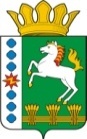 КОНТРОЛЬНО-СЧЕТНЫЙ ОРГАН ШАРЫПОВСКОГО РАЙОНАКрасноярского краяЗаключениена проект постановления администрации Шарыповского района «О внесении изменений в постановление администрации Шарыповского района от 30.10.2013 № 838-п «Об утверждении  муниципальной программы Шарыповского района «Управление муниципальными финансами  Шарыповского района» (от 31.01.2014 № 36-п, от 28.10.2014 № 841-п, от 30.12.2014 № 1051-п, от 01.12.2015 № 663-п, от 03.03.2016 № 108-п, от 28.11.2016 № 519-п, от 25.10.2017 № 667-п, от 24.11.2017 № 773-п, от 22.11.2018 № 808-п, от 05.09.2019 № 304-п, от 25.11.2019 № 541-п)08 июня 2020 год 									№ 51Настоящее экспертное заключение подготовлено Контрольно – счетным органом Шарыповского района на основании ст. 157 Бюджетного  кодекса Российской Федерации, ст. 9 Федерального закона от 07.02.2011 № 6-ФЗ «Об общих принципах организации и деятельности контрольно – счетных органов субъектов Российской Федерации и муниципальных образований», ст. 15 Решения Шарыповского районного Совета депутатов от 20.09.2012 № 31/289р «О внесении изменений и дополнений в Решение Шарыповского районного Совета депутатов от 21.06.2012 № 28/272р «О создании Контрольно – счетного органа Шарыповского района» (в ред. от 24.01.2013 № 36/374р, от 20.03.2014 № 46/536р, от 25.09.2014 № 51/573р, от 26.02.2015 № 56/671р, от 09.11.2017 № 19/197р) в соответствии со стандартом организации деятельности Контрольно-счетного органа Шарыповского района СОД 2 «Организация, проведение и оформление результатов финансово-экономической экспертизы проектов Решений Шарыповского районного Совета депутатов и нормативно-правовых актов по бюджетно-финансовым вопросам и вопросам использования муниципального имущества и проектов муниципальных программ» утвержденного приказом Контрольно-счетного органа Шарыповского района от 16.12.2013 № 29.Представленный на экспертизу проект постановления администрации Шарыповского района «О внесении изменений в постановление администрации Шарыповского района от 30.10.2013 № 838-п «Об утверждении  муниципальной программы Шарыповского района «Управление муниципальными финансами  Шарыповского района»  (от 31.01.2014 № 36-п, от 28.10.2014 № 841-п, от 30.12.2014 № 1051-п, от 01.12.2015 № 663-п, от 03.03.2016 № 108-п, от 28.11.2016 № 519-п, от 25.10.2017 № 667-п, от 24.11.2017 № 773-п, от 22.11.2018 № 808-п, от 05.09.2019 № 364-п, от 25.11.2019 № 541-п) направлен в Контрольно – счетный орган Шарыповского района 04 июня 2020 года. Разработчиком данного проекта Программы является Финансово – экономическое управление администрации  Шарыповского района.Основанием для разработки муниципальной программы является:- статья 179 Бюджетного кодекса Российской Федерации;- постановление администрации Шарыповского района от 30.07.2013 № 540-п «Об утверждении Порядка принятия решений о разработке муниципальных программ Шарыповского района, их формировании и реализации» (в ред. от 29.06.2015 № 407-п, от 05.12.2016 № 535-п);- распоряжение администрации Шарыповского района от 02.08.2013 № 258-р «Об утверждении перечня муниципальных программ Шарыповского района» (в ред. от 29.07.2014 № 293а-р, от 17.06.2016 № 235-р, от 01.08.2017 № 283-р, от 08.05.2018 № 171-р, от 26.07.2019 № 236-р).Исполнитель Программы  Финансово – экономическое управление администрации  Шарыповского района.Соисполнитель Программы администрация Шарыповского района.Подпрограммы:Создание условий для эффективного и ответственного управления муниципальными финансами, повышения устойчивости бюджетов поселений Шарыповского района.Организация и ведение бухгалтерского, бюджетного и налогового учетов и формирование отчетности централизованной бухгалтерией.Обеспечение реализации муниципальной программы и прочие мероприятия.Целью Программы является обеспечение долгосрочной сбалансированности и устойчивости бюджетов поселений Шарыповского района, повышение качества и прозрачности управления муниципальными финансами.Мероприятие проведено 05 – 08 июня 2020 года.В ходе подготовки заключения Контрольно – счетным органом Шарыповского района были проанализированы следующие материалы:- проект постановления администрации Шарыповского района «О внесении изменений в постановление администрации Шарыповского района от 30.10.2013 № 838-п «Об утверждении  муниципальной программы Шарыповского района «Управление муниципальными финансами  Шарыповского района»  (от 31.01.2014 № 36-п, от 28.10.2014 № 841-п, от 30.12.2014 № 1051-п, от 01.12.2015 № 663-п, от 03.03.201 № 108-п, от 28.11.2017 № 519-п, от 25.10.2017 № 667-п, от 24.11.2017 № 773-п, от 22.11.2018 № 808-п, от 05.09.2019 № 364-п, от 25.11.2019 № 541-п);- проект паспорта муниципальной программы «Управление муниципальными финансами  Шарыповского района».Рассмотрев представленные материалы к проекту муниципальной программы «Управление муниципальными финансами  Шарыповского района»  установлено следующее:В соответствии с проектом паспорта Программы происходит изменение по строке (пункту) «Ресурсное обеспечение муниципальной программы».После внесения изменений строка  будет читаться:Увеличение бюджетных ассигнований по муниципальной программе за счет средств краевого бюджета в сумме 1 509 933,00 руб. (0,68%).Вносятся изменения в подпрограмму 2 «Организация и ведение бухгалтерского, бюджетного и налогового учетов и формирование отчетности  централизованной бухгалтерией» по строке «Объемы и источники финансирования подпрограммы».После внесения изменений строка  будет читаться:Увеличение бюджетных ассигнований по подпрограмме «Организация и ведение бухгалтерского, бюджетного и налогового учетов и формирование отчетности  централизованной бухгалтерией»  за счет средств краевого бюджета в сумме 486 473,00 руб. (1,07%) на мероприятие 1.2 «Частичное финансирование (возмещение) расходов на повышение с 1 июня 2020 года размеров оплаты труда отдельным категориям работников бюджетной сферы» в связи с выделением средств из краевого бюджета на повышение размеров оплаты труда с 1 июня 2020 года на 10%.Вносятся изменения в подпрограмму 3 «Обеспечение реализации муниципальной программы и прочие мероприятия» по строке «Объемы и источники финансирования подпрограммы».После внесения изменений строка  будет читаться:По подпрограмме 3 «Обеспечение реализации муниципальной программы и прочие мероприятия» увеличение бюджетные ассигнования за счет средств краевого бюджета в сумме 1 023 460,00 руб. (3,45%) на мероприятие 1.2 «Частичное финансирование (возмещение) расходов на повышение с 1 июня 2020 года размеров оплаты труда отдельным категориям работников бюджетной сферы» в связи с выделением средств из краевого бюджета на повышение размеров оплаты труда с 1 июня 2020 года на 20%.Перераспределены бюджетные ассигнования по мероприятию 1.1 «Руководство и управление в сфере установленных функций и полномочий местного самоуправления» в сумме 7 300,00 руб. с расходов на заработную плату на начисления по оплате труда в связи с допущенной ошибкой в расчете нормативов на оплату труда.На основании выше изложенного Контрольно – счетный орган Шарыповского района предлагает Администрации Шарыповского района утвердить изменения, вносимые в проект Постановления администрации Шарыповского района «О внесении изменений в постановление администрации Шарыповского района от 30.10.2013 № 838-п «Об утверждении  муниципальной программы Шарыповского района «Управление муниципальными финансами  Шарыповского района» (от 31.01.2014 № 36-п, от 28.10.2014 № 841-п, от 30.12.2014 № 1051-п, от 01.12.2015 № 663-п, от 03.03.201 № 108-п, от 28.11.2017 № 519-п, от 25.10.2017 № 667-п, от 24.11.2017 № 773-п, от 22.11.2018 № 808-п, от 05.09.2019 № 364-п, от 25.11.2019 № 541-п).Председатель Контрольно – счетного органа							Г.В. СавчукАудитор Контрольно – счетного органа							И.В. ШмидтРесурсное обеспечение муниципальной программыПредыдущая редакцияПредлагаемая редакция (проект Постановления)Ресурсное обеспечение муниципальной программыОбщий объем бюджетных ассигнований на реализацию муниципальной программы составляет 220 716 340,00 руб., в том числе:Объем финансирования по годам реализации муниципальной программы:2019 год – 61 096 031,00 руб.;2020 год – 59 672 081,00 руб.;2021 год – 60 608 911,00 руб.За счет средств краевого бюджета в сумме 21 693 500,00 руб., из них:2020 год – 8 763 500,00 руб.;2021 год – 6 465 000,00 руб.;2022 год – 6 465 000,00 руб.За счет средств районного бюджета в сумме 199 022 840,00  руб., из них:2020 год – 64 156 280,00 руб.;2021 год – 66 690 780,00 руб.;2022 год – 68 175 780,00 руб.Общий объем бюджетных ассигнований на реализацию муниципальной программы составляет 222 226 273,00 руб., в том числе:Объем финансирования по годам реализации муниципальной программы:2019 год – 61 096 031,00 руб.;2020 год – 59 672 081,00 руб.;2021 год – 60 608 911,00 руб.За счет средств краевого бюджета в сумме 23 203 433,00 руб., из них:2020 год – 10 273 433,00 руб.;2021 год – 6 465 000,00 руб.;2022 год – 6 465 000,00 руб.За счет средств районного бюджета в сумме 199 022 840,00  руб., из них:2020 год – 64 156 280,00 руб.;2021 год – 66 690 780,00 руб.;2022 год – 68 175 780,00 руб.Объемы и источники финансирования подпрограммыПредыдущая редакцияПредлагаемая редакция (проект Постановления)Объемы и источники финансирования подпрограммыОбщий объем бюджетных ассигнований на реализацию подпрограммы составляет 45 390 940,00 руб. в том числе:за счет средств краевого бюджета0,00 руб., из них:2020 год – 0,00 руб.;2021 год – 0,00 руб.;2022 год – 0,00 руб.за счет средств районного бюджета 45 390 940,00 руб., в том числе:2020 год – 15 288 180,00 руб.;2021 год – 15 051 380,00 руб.;2022 год – 15 051 380,00 руб.Общий объем бюджетных ассигнований на реализацию подпрограммы составляет 45 877 413,00 руб. в том числе:за счет средств краевого бюджета486 473,00 руб., из них:2020 год – 486 473,00 руб.;2021 год – 0,00 руб.;2022 год – 0,00 руб.за счет средств районного бюджета 45 390 940,00 руб., в том числе:2020 год – 15 288 180,00 руб.;2021 год – 15 051 380,00 руб.;2022 год – 15 051 380,00 руб.Объемы и источники финансирования подпрограммыПредыдущая редакцияПредлагаемая редакция (проект Постановления)Объемы и источники финансирования подпрограммыОбщий объем бюджетных ассигнований на реализацию подпрограммы составляет  29 668 800,00 руб., в том числе:за счет средств краевого бюджета 0,00 руб., в том числе:2020 год – 0,00 руб.;2021 год – 0,00 руб.;2022 год – 0,00 руб.за счет средств районного бюджета составляет  29 668 800,00 руб., в том числе:2020 год – 9 889 600,00 руб.;2021 год – 9 889 600,00 руб.;2022 год – 9 889 600,00 руб.Общий объем бюджетных ассигнований на реализацию подпрограммы составляет  30 692 260,00 руб., в том числе:за счет средств краевого бюджета 1 023 460,00 руб., в том числе:2020 год – 1 023 460,00 руб.;2021 год – 0,00 руб.;2022 год – 0,00 руб.за счет средств районного бюджета составляет  29 668 800,00 руб., в том числе:2020 год – 9 889 600,00 руб.;2021 год – 9 889 600,00 руб.;2022 год – 9 889 600,00 руб.